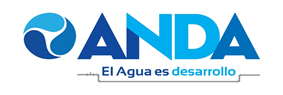 NOMBRECARGOINSTITUCIÓN QUE REPRESENTAPERÍODO DE ACTUACIÓNDIETAS/BONIFICACIONMarco Antonio Fortín HuezoPresidente de ANDA y de la Junta de Gobierno ANDA Del 28 de julio de 2011 al 27 de julio de 2013, del 28 de julio de 2013 al 31 de mayo de 2014, del 1 de junio de 2014 al 27 de julio de 2015 y 28 de julio de 2015 al 27 de julio de 2017.$125.00 por sesión asistidaRoxana Patricia Ávila GrassoDirectora PropietariaMinisterio de Gobernación y Desarrollo Territorial21 de octubre de 2015 al 20 de octubre de 2017.$125.00 por sesión asistidaKarime Elías ÁbregoDirectora AdjuntaMinisterio de Gobernación y Desarrollo Territorial12 de noviembre de 2014, al 20 de octubre de 2015; 21 de octubre de 2015 al 20 de octubre de 2017.$125.00 por sesión asistidaJosé Edmundo Bonilla MartínezDirector PropietarioMinisterio de Obras Públicas, Transporte, Vivienda y Desarrollo Urbano07 de agosto de 2014 al 06 de agosto de 2016; Del 07 de agosto de 2016 al 06 de agosto de 2018.$125.00 por sesión asistidaMarta Dinorah Díaz de PalomoDirectora AdjuntaMinisterio de Obras Públicas, Transporte, Vivienda y Desarrollo Urbano07 de agosto de 2014 al 06 de agosto de 2016; Del 07 de agosto de 2016 al 06 de agosto de 2018.$125.00 por sesión asistidaEduardo Alfonso Linares RiveraDirector PropietarioMinisterio de Salud28 de octubre de 2014 al 27 de octubre de 2016; 28 de octubre de 2016 al 27 de octubre de 2018.$125.00 por sesión asistidaLuis Alberto García GuirolaDirector AdjuntoMinisterio de Salud13 de agosto de 2009 al 12 de agosto de 2011; 13 de agosto de 2011 al 12 de agosto de 2013; 13 de agosto de 2013 al 12 de agosto de 2015; 11 de agosto de 2015 al 10 de agosto de 2017.$125.00 por sesión asistidaJorge Ovidio Cornejo DuránDirector PropietarioMinisterio de Relaciones Exteriores22 de julio de 2014 al 12 de julio de 2015; 13 de julio de 2015 al 12 de julio de 2017.$125.00 por sesión asistidaOscar Everardo Chicas RodríguezDirector AdjuntoMinisterio de Relaciones Exteriores22 de julio de 2014 al 12 de julio de 2015; 13 de julio de 2015 al 12 de julio de 2017.$125.00 por sesión asistidaJosé Antonio Velásquez MontoyaDirector PropietarioCámara Salvadoreña de la Industria de la Construcción24 de noviembre de 2016 al 23 de noviembre de 2018.$125.00 por sesión asistidaCarlos José Guerrero ContrerasDirector AdjuntoCámara Salvadoreña de la Industria de la Construcción01 al 09 de noviembre de 2011; 11 de noviembre de 2011 al 10 de noviembre de 2013; 11 de noviembre de 2013 al 10 de noviembre de 2015; 11 de noviembre de 2015 al 10 de noviembre de 2017. $125.00 por sesión asistidaZulma Verónica Palacios CascoSecretaria  de Junta de Gobierno ANDAJunio de 2011 a la fecha$125.00 por sesión asistida (Solamente para sesiones de Pre Junta)Gilberto Canjura VelásquezAsesor Legal de la Junta de Gobierno ANDA18 de agosto de 2016 a la fecha $125.00 por sesión asistida (Solamente para sesiones de Pre Junta)Licda. Zulma Verónica Palacios CascoLicda. Zulma Verónica Palacios CascoLicda. Zulma Verónica Palacios CascoSecretaria de la Junta de Gobierno - ANDASecretaria de la Junta de Gobierno - ANDASecretaria de la Junta de Gobierno - ANDASan Salvador, 30 de enero de 2017San Salvador, 30 de enero de 2017San Salvador, 30 de enero de 2017